Результати участі учнів Гадяцької гімназії імені Олени Пчілки Гадяцької районної радиПолтавської області у районних предметних олімпіадах у 2014 – 2015 н.р.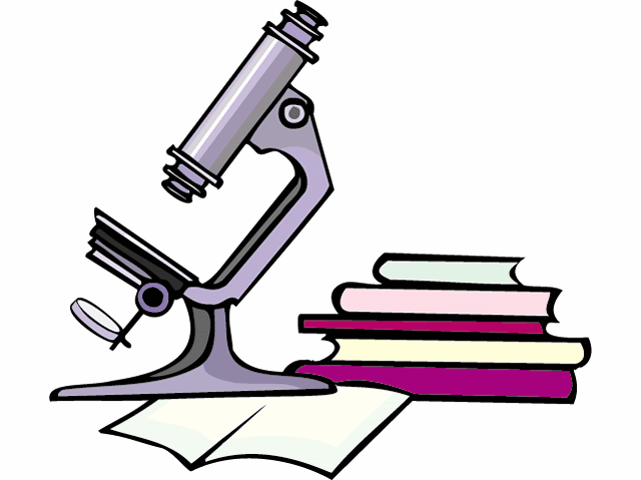 Біологія  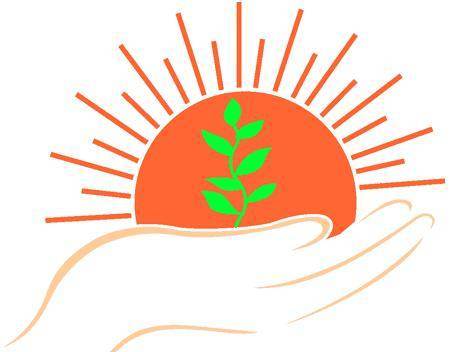 Екологія  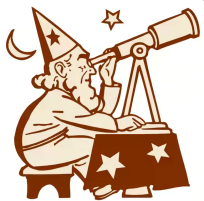 Астрономія  №п/пПрізвище та ім’я учняКласМісцеУчитель1Мартинов Максим 9І місцеРвач О.І.2Власенко Валентин 9ІІ місцеРвач О.І.3Богомол Катерина 9ІІІ місцеРвач О.І.4Котюк Любов10ІІІ місцеРвач О.І.5Лобас Олександра11ІІ місцеРвач О.І.1Лобас Олександра11І місцеРвач О.І.1Гришуніна Марина11ІІ місцеКириченко І.О.